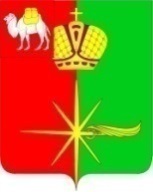 АДМИНИСТРАЦИЯ КАРТАЛИНСКОГО ГОРОДСКОГО ПОСЕЛЕНИЯЧЕЛЯБИНСКОЙ ОБЛАСТИПОСТАНОВЛЕНИЕО возобновлении торгов на право заключенияконцессионного соглашения в отношении объектов теплоснабжения  Карталинского городского поселенияВ связи с Решением Управления Федеральной антимонопольной службы по Челябинской области от 19.01.2021 года по жалобе № 074/10/18.1-3181/2020 года, администрация Карталинского городского поселения ПОСТАНОВЛЯЕТ:1. Возобновить торги на право заключения концессионного соглашения в отношении объектов теплоснабжения Карталинского городского поселения в связи с Решением Управления Федеральной антимонопольной службы по Челябинской области от 19.01.2021 года о признании ООО Южно-Уральская Тепло-Энергетическая Компания «ТеплоСервис» жалобы необоснованной. 2. Контроль за исполнением настоящего постановления оставляю за собой.Временно исполняющий полномочияглавы Карталинского городского поселения                                Е.В. Протасова«___20___»____01____2021 г.___23____г. Карталы